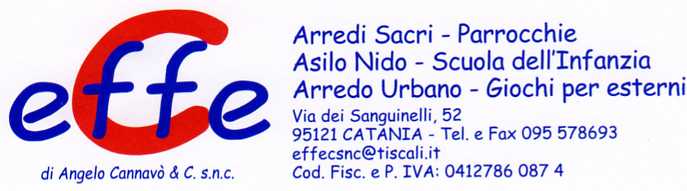 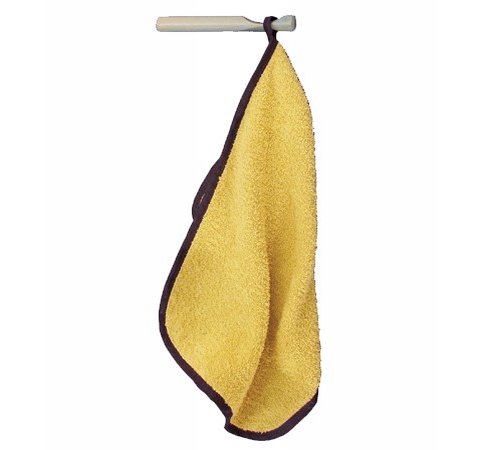 Descrizione:Piolo in massello di faggio con spigoli arrotondati, perriporre materassi a muro su parete Play Flat.
Categoria: Arredo Componibile
Codice: FP01004